       ҠАРАР                                                                                                  РЕШЕНИЕО внесении дополнений в решение Совета сельского поселения Биккуловский сельсовет от 01.03.2013 года №102 «О  порядке признания безнадежными к взысканию и списания недоимки и задолженности по местным налогам и сборам»В соответствии с п.3 ст.59 Налогового кодекса Российской Федерации, Федеральным законом от 06.10.2003 №131-ФЗ «Об общих принципах организации местного самоуправления в Российской Федерации», Совет сельского поселения Биккуловский сельсовет муниципального района Миякинский район Республики Башкортостан Решил:       -   Пункт 1 изложить в следующей редакции:   1.Безнадежными к взысканию признаются недоимка, задолженность по пеням и штрафам, числящиеся за отдельными налогоплательщиками, плательщиками сборов, плательщиками страховых взносов и налоговыми агентами, уплата и (или) взыскание которых оказались невозможными в случаях:1) ликвидации организации в соответствии с законодательством Российской Федерации или законодательством иностранного государства, исключения юридического лица, прекратившего свою деятельность, из Единого государственного реестра юридических лиц по решению регистрирующего органа в случае вынесения судебным приставом-исполнителем постановления об окончании исполнительного производства в связи с возвратом взыскателю исполнительного документа по основаниям, предусмотренным пунктом 3 или 4 части 1 статьи 46 Федерального закона от 2 октября 2007 года N 229-ФЗ "Об исполнительном производстве", - в части недоимки, задолженности по пеням и штрафам, не погашенных по причине недостаточности имущества организации и (или) невозможности их погашения учредителями (участниками) указанной организации в пределах и порядке, которые установлены законодательством Российской Федерации;2) признания банкротом гражданина в соответствии с Федеральным законом от 26 октября 2002 года N 127-ФЗ "О несостоятельности (банкротстве)" - в части недоимки, задолженности по пеням и штрафам, не погашенных по итогам завершения расчетов с кредиторами в соответствии с указанным Федеральным законом;3) вынесения судебным приставом-исполнителем постановления об окончании исполнительного производства при возврате взыскателю исполнительного документа по основаниям, предусмотренным пунктами 3 и 4 части 1 статьи 46 Федерального закона от 2 октября 2007 года N 229-ФЗ "Об исполнительном производстве", если с даты образования недоимки и (или) задолженности по пеням и штрафам прошло более пяти лет, в следующих случаях:    ее размер не превышает размера требований к должнику, установленного законодательством Российской Федерации о несостоятельности (банкротстве) для возбуждения производства по делу о банкротстве;     судом возвращено заявление о признании должника банкротом или прекращено производство по делу о банкротстве в связи с отсутствием средств, достаточных для возмещения судебных расходов на проведение процедур, применяемых в деле о банкротстве;  4) снятия с учета в налоговом органе иностранной организации в соответствии с пунктом 5.5 статьи 84 Налогового Кодекса РФ;    2. Обнародовать настоящее решение на информационном стенде Администрации сельского поселения Биккуловский сельсовет муниципального района Миякинский район Республики Башкортостан и разместить на официальном сайте сельского поселения в сети Интернет.           3.	Настоящее решение вступает в силу после официального обнародования.      4. Контроль за исполнением настоящего решения возложить на постоянную комиссию Совета по бюджету, налогам и вопросам муниципальной собственности.Глава сельского поселенияБиккуловский сельсовет                                                            И.Р.Загидуллинс.Садовый15.06.2017 года№ 86Совет сельского поселения Биккуловский сельсовет муниципального района Миякинский район Республики БашкортостанПРОЕКТ  РЕШЕНИЯО внесении дополнений в решение Совета сельского поселения Биккуловский сельсовет от 01.03.2013 года №102 «О  порядке признания безнадежными к взысканию и списания недоимки и задолженности по местным налогам и сборам»В соответствии с п.3 ст.59 Налогового кодекса Российской Федерации, Федеральным законом от 06.10.2003 №131-ФЗ «Об общих принципах организации местного самоуправления в Российской Федерации», Совет сельского поселения Биккуловский сельсовет муниципального района Миякинский район Республики Башкортостан Решил:       -   Пункт 1 изложить в следующей редакции:   1.Безнадежными к взысканию признаются недоимка, задолженность по пеням и штрафам, числящиеся за отдельными налогоплательщиками, плательщиками сборов, плательщиками страховых взносов и налоговыми агентами, уплата и (или) взыскание которых оказались невозможными в случаях:1) ликвидации организации в соответствии с законодательством Российской Федерации или законодательством иностранного государства, исключения юридического лица, прекратившего свою деятельность, из Единого государственного реестра юридических лиц по решению регистрирующего органа в случае вынесения судебным приставом-исполнителем постановления об окончании исполнительного производства в связи с возвратом взыскателю исполнительного документа по основаниям, предусмотренным пунктом 3 или 4 части 1 статьи 46 Федерального закона от 2 октября 2007 года N 229-ФЗ "Об исполнительном производстве", - в части недоимки, задолженности по пеням и штрафам, не погашенных по причине недостаточности имущества организации и (или) невозможности их погашения учредителями (участниками) указанной организации в пределах и порядке, которые установлены законодательством Российской Федерации;2) признания банкротом гражданина в соответствии с Федеральным законом от 26 октября 2002 года N 127-ФЗ "О несостоятельности (банкротстве)" - в части недоимки, задолженности по пеням и штрафам, не погашенных по итогам завершения расчетов с кредиторами в соответствии с указанным Федеральным законом;3) вынесения судебным приставом-исполнителем постановления об окончании исполнительного производства при возврате взыскателю исполнительного документа по основаниям, предусмотренным пунктами 3 и 4 части 1 статьи 46 Федерального закона от 2 октября 2007 года N 229-ФЗ "Об исполнительном производстве", если с даты образования недоимки и (или) задолженности по пеням и штрафам прошло более пяти лет, в следующих случаях:    ее размер не превышает размера требований к должнику, установленного законодательством Российской Федерации о несостоятельности (банкротстве) для возбуждения производства по делу о банкротстве;     судом возвращено заявление о признании должника банкротом или прекращено производство по делу о банкротстве в связи с отсутствием средств, достаточных для возмещения судебных расходов на проведение процедур, применяемых в деле о банкротстве;  4) снятия с учета в налоговом органе иностранной организации в соответствии с пунктом 5.5 статьи 84 Налогового Кодекса РФ;    2. Обнародовать настоящее решение на информационном стенде Администрации сельского поселения Биккуловский сельсовет муниципального района Миякинский район Республики Башкортостан и разместить на официальном сайте сельского поселения в сети Интернет.           3.	Настоящее решение вступает в силу после официального обнародования.      4. Контроль за исполнением настоящего решения возложить на постоянную комиссию Совета по бюджету, налогам и вопросам муниципальной собственности.Глава сельского поселенияБиккуловский сельсовет                                                            И.Р.Загидуллинс.СадовыйДата № 	Башkортостан РеспубликаhыМиәкә районы муниципаль районының Бикkол ауыл Советы  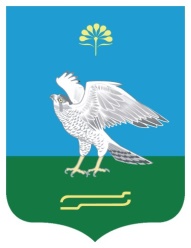 Совет сельского поселенияБиккуловский сельсовет муниципального района Миякинский районРеспублики Башкортостан